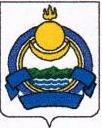 Администрация муниципального                                       Буряад Республикынобразования «Сосново-Озерское»                                        «Яруунын аймагай   Еравнинского района                                                             Нарhатын» муниципальнаРеспублики Бурятия                                                               байгуулгын Захиргаан671430, Республика Бурятия, Еравнинский район, с. Сосново-Озерское, улица Первомайская, 129                                                           тел. (8-30135)21-6-86,  (факс) 21-1-67   e-mail: amososnovooz@mail.ruРАСПОРЯЖЕНИЕс. Сосново-Озерское			№ 44			29 апреля 2021 г.Об утверждении перечня  должностных лиц АМО СП «Сосново-Озерское», уполномоченных составлятьпротоколы об административных правонарушенияхВ соответствии с часть 2 статьи 5 Закона Республики Бурятия от 05.05.2011 г. №2003-IV «Об административных  правонарушениях», во исполнение Постановления АМО «Еравнинский район» от 27.04.2021 г. №155 «Об утверждении перечня  должностных лиц МО «Еравнинский район», уполномоченных составлять протоколы об административных правонарушениях» решаю:Утвердить перечень должностных лиц АМО СП «Сосново-Озерское», уполномоченных составлять протоколы об административных правонарушениях, предусмотренных статьями 9, 10, 15, 17-22, 24, 26, 30-37, 39, 44, 46, 47-47.2, 49-54, 57.1-59, 59.1, 59.2, 60.1, 69, 72, 74-74.2 Закона Республики Бурятия от 05.05.2011 г. №2003-IV «Об административных  правонарушениях»:- Глава МО СП «Сосново-Озерское»;- Заместитель руководителя Администрации МО СП «Сосново-Озерское»;- Ведущий специалист Администрации МО СП «Сосново-Озерское».Настоящее распоряжение вступает в силу со дня обнародования.Контроль за выполнением настоящего распоряжения возлагаю на себя.Глава муниципального образованиясельское поселение«Сосново-Озерское»:                                                                  Э.Б.Дондоков